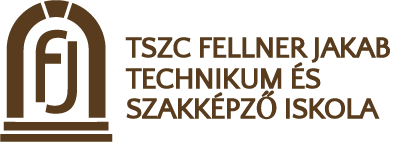 KÓRELŐZMÉNYTisztelt Szülők!Kérem Önöket, hogy gyermekük alaposabb megismerése és ellátása érdekében szíveskedjenek nyilatkozni a következőkről: Név: 	………………………………………………………………………………………….Osztály:…………… Szakma: …………………………………………………………………Születési helye, ideje: ………………………………………………………………………….Anyja neve: ……………………………………………………………………………………Lakcím: ………………………………………………………………………………………..TAJ száma: ……………………………………………………………………………………Háziorvosának neve: ………………………………………….telefonszáma: …………….....Gyermeküknek van-e gyógyszerérzékenysége? Ha van, milyen gyógyszerre? …………………………………………………………………………………………………Szenved-e valamilyen krónikus betegségben? (allergia, asthma, vesebetegség, májbetegség, szívbetegség, ízületi betegség, mozgásszervi betegség, bőrbetegség, idegrendszeri betegség – epilepsia, légzőszervi betegség) Járt-e gyógytornára? ………………………………………………………………………….Volt-e komolyabb betegsége? (a fentiek közül bármelyik, vagy egyéb)………………………………………………………………………………………………….Volt-e műtéte, balesete, kórházi kezelése, kivizsgálása? Ha igen, mi miatt? …………………………………………………………………………………………………Mely gyermekkori fertőző betegsége volt? (bárányhimlő, kanyaró, mumpsz, skarlát, rózsahimlő)…………………………………………………………………………………………………Visel-e szemüveget? (dioptria) ……………………………………………………………….Volt-e testnevelési óra alól felmentve? ……………………………………………………….Szülők – nagyszülők – testvérek közt van-e öröklődő, halmozódó betegség, hirtelen halál? (agyvérzés, infarktus, embólia, érszűkület, cukorbetegség) …………………………………………………………………………………………………Szed-e állandó gyógyszert? …………………………………………………………………….									…………………………..                                                                                                                      szülő aláírása	